Военный плац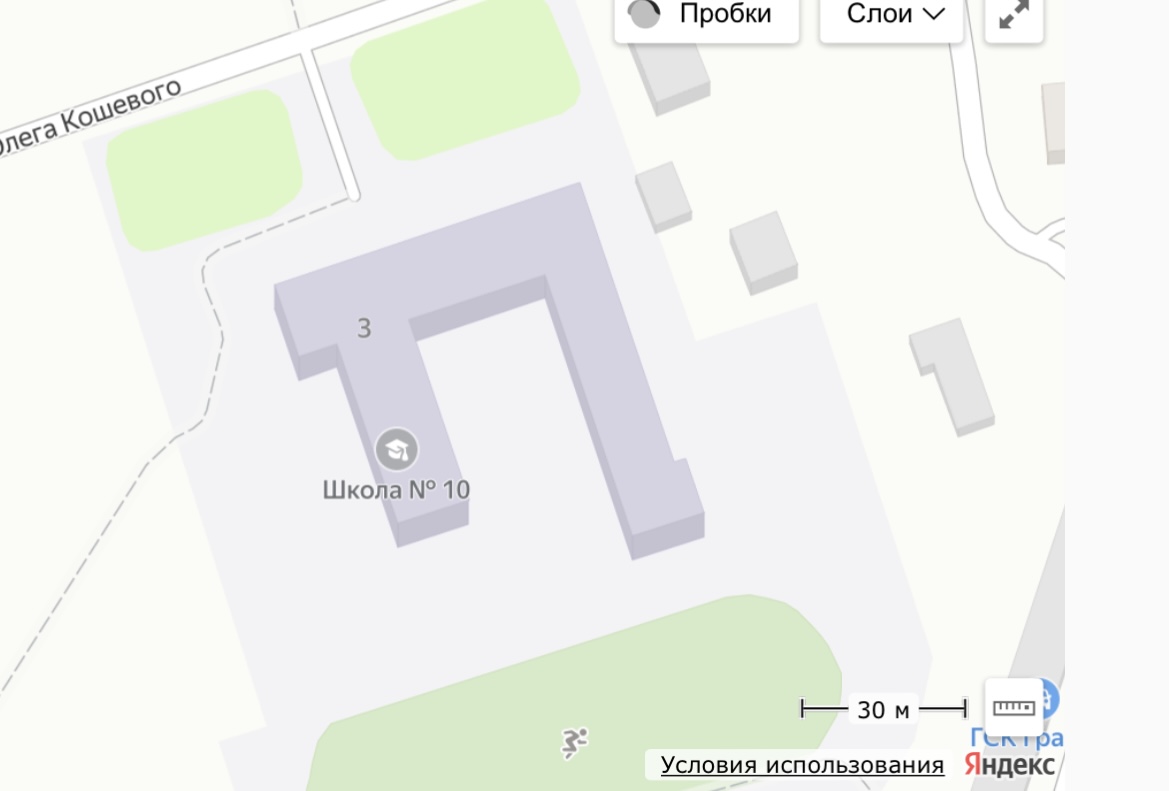 В нашей в школе есть оборонно- техническое направление. И для того чтобы учащиеся военных классов хорошо отточили свои навыки, нужна оборудованная площадка.Мероприятия по реализации проекта:
● Обновить асфальтовое покрытие. ● Начертить разметку для тренировок строевой подготовки. ● Оборудовать дорожки для бега, чтобы тренироваться на соревнования.Ожидаемые результаты:
Специально оборудованный плац с разметкой и с дорожкой для бега из специального покрытия.Куратор: Корж Ирина Владимировна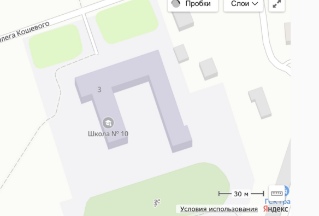 